Proiect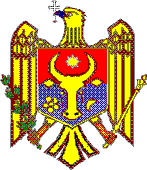 GUVERNUL REPUBLICA MOLDOVAHOTĂRÎRE nr.__din _______________2014cu privire la modificarea şi completarea Hotărîrii Guvernuluinr. 125  din  19.02.2014Guvernul HOTĂRĂŞTE:Hotărîrea Guvernului nr. 125  din  19 februarie 2014 „Cu privire la stabilirea cuantumului de alcool etilic nedenaturat destinat utilizării în medicină pentru anul 2014” (Monitorul Oficial al Republicii Moldova, 2014, nr.43-46, art.141) se modifică şi se completează după cum urmează:în hotărîre şi anexă cifrele „80490,14” se substituie cu cifrele „80 660,974”;în anexă:la poziţia 1, coloana 3, cifrele „789,166” se substituie cu cifrele „610,0”la poziţia 2, coloana 3, cifrele  „80,0” se substituie cu cifrele „430,0”.PRIM-MINISTRU                                                      Iurie LEANCĂContrasemnează:Ministrul sănătăţii                                                       Andrei USATÎIMinistrul agriculturii şi industriei alimentare                                              Vasile BUMACOV